             Львівський національний університет імені Івана Франка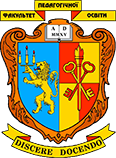 Факультет педагогічної освітиКафедра початкової та дошкільної освітиШАНОВНІ СТУДЕНТИ, МАГІСТРАНТИ, ВИКЛАДАЧІ!Запрошуємо взяти участь у роботі VІІІ-ої Всеукраїнської студентської наукової конференції «Сучасні погляди та актуальні проблеми педагогічної освіти»	Дата проведення:  23  березня 2023 р. 	Місце проведення: Кафедра початкової та дошкільної освіти факультету педагогічної освіти Львівського національного університету імені Івана ФранкаМета заходу: зібрати не байдужу до розвитку сучасної педагогічної науки  студентську молодь, обговорити актуальні питання впливу педагогічних наук на розвиток суспільства.Основні тематичні напрями роботи конференції:Актуальні проблеми:- дошкільної та початкової освіти;- спеціальної освіти;- соціальної студентської науково-педагогічної діяльності;- педагогіки вищої школи;- лінгводидактики дошкільної та початкової освіти;- методики навчання іноземної мови в закладах дошкільної освіти та початкової школи;- організація інклюзивного освітнього середовища; - організації освітнього процесу в умовах воєнного стану тощо.Мова конференції: українськаУчасть у конференції: безкоштовнаЗа результатами конференції всім учасникам будуть надіслані в електронному вигляді: сертифікат про участь у заході, програма конференції та збірник статей «Освітній альманах».Електронне видання матеріалів конференції Матеріали доповідей будуть опубліковані в «Освітньому альманасі» –електронно та розміщені на сторінці факультету педагогічної освіти за покликанням: https://pedagogy.lnu.edu.ua/research/olimpiady-ta-konkursy. Випуск «Освітнього альманаху» з матеріалами доповідей передбачено до 20 квітня 2023 року. Для участі у конференції Вам необхідно: до 15 березня 2023 року на електронну пошту: halyna.krokhmalna@lnu.edu.ua подати заявку (зразок додається) та матеріали (електронний варіант) одним файлом. Контактні телефони:097 - 92 - 16 - 035 (доц. Крохмальна Галина Іванівна) ОРГКОМІТЕТЗАЯВКАдля участі в VІІІ-ій Всеукраїнській студентській науковій конференції «Сучасні погляди та актуальні проблеми педагогічної освіти», яка відбудеться 23 березня 2023 року у Львівському національному університеті імені Івана Франка Подати до 15 березня 2023 рокуВИМОГИ ДО ПУБЛІКАЦІЇ В «ОСВІТНЬОМУ АЛЬМАНАСІ»  Обсяг – 3 - 5 повних сторінок, набрані у редакторі MS Word (кегль 14, шрифт Times New Roman, міжрядковий інтервал – 1,5, абзац − 1,5 см). Текст повинен бути надрукований з одного боку аркуша. Верхнє, нижнє, ліве, праве поле – 2 см. Текст набирається без переносів, на всю ширину сторінки. Сторінки без нумерації. Необхідно використовувати парні лапки («»). При наборі тексту слід розрізняти символи дефісу і тире.Публікація повинна містити такі елементи: актуальність, мету дослідження, висновки, список використаних джерел (їх потрібно виділяти жирним шрифтом).Покликання у тексті оформляються у круглих дужках за зразком (Мачинська, 2022), де прізвище – автор джерела, а рік – рік видання праці.Список літератури розміщується наприкінці тексту – Times New Roman, вирівнювання по ширині, оформлюється у вигляді нумерованого списку відповідно до міжнародного стандарту APA (American Psychological Association (APA) Style) (http://nbuv.gov.ua/node/929). Методичні рекомендації щодо оформлення літератури розміщено на сайті факультету педагогічної освіти:  https://pedagogy.lnu.edu.ua/wp-admin/post.php?post=121&action=edit&lang=ukПокликання слід робити для кожного абзацу або речення, які не написані автором роботи, або при формулюванні яких були використані думки та ідеї інших авторів. Для абзацу покликання подається після кінцевої крапки, наприклад: (Пасинок, 2017). Для речення – у відповідності до вимог тексту, наприклад: Педагогічне спілкування є різновидом ділового спілкування (Пасинок, 2017).Пасинок Г. (2017) зазначає, що ефективність професійної діяльності педагога визначається рівнем сформованості в нього майстерності спілкування.Якщо у тексті використана цитата, то необхідно вказати номер сторінки, з якої взято цитату. Номер вказується після року і відділяється двокрапкою, наприклад:Пасинок Г. (2017: 15) вказує на те, що «...............................». Або: Пасинок Г. (2017) пише, що «...............................» (15).Якщо цитата взята з вебсторінки, також необхідно вказувати автора і рік (якщо рік публікації не вказаний, дату оновлення або перегляду сторінки). Якщо автор в джерелі не названий, необхідним є покликання на назву і рік; як автора можна вказати установу або власника вебсторінки.Зауважуємо, неважливо, чи цитату взято з паперових джерел, або з Інтернету, – покликання на джерело повинно бути вказаним.Статтю та заявку необхідно надсилати одним файлом, підписувати за прізвищем автора (наприклад, Музика.doc).Автори несуть відповідальність за точність викладених фактів, цитат і покликань. Подавати матеріал потрібно електронною поштою. Застерігаємо від використання техніки плагіату та реферативної компіляції матеріалів, скопійованих з Інтернет-видань! Редакційна колегія не приймає матеріали, які не мають відповідного оформлення. Зразок оформленняОльга Музика, студентка групи ФПДм-61зНауковий керівник – проф. Наталія МачинськаРОЗВИТОК ПРОФЕСІОНАЛІЗМУ ВИХОВАТЕЛЯ: АКМЕОЛОГІЧНИЙ АСПЕКТАктуальність дослідження. Процеси оновлення, що відбуваються в українському освітянському житті, стимулюють інноваційний педагогічний рух. Діяльність педагога стає основним стрижнем переходу освіти до інноваційної моделі розвитку. Впровадження нових педагогічних технологій та ефективних форм взаємодії з дитиною вимагає від вихователя високої професійності та особистої зрілості. У цьому контексті особливого значення набуває акмеологія – наука про набуття людиною досконалості, зрілості, професіоналізму впродовж усього життя.Мета дослідження – охарактеризувати особливості розвитку професіоналізму вихователя з акмеологічної точки зору.Основний текст О. Бодальов (2021) зазначає, що акмеологія – наука, що виникла на перехресті природничих, суспільних, гуманітарних і технічних дисциплін, що вивчає феноменологію, закономірності та механізми розвитку людини на етапі її дорослості, особливо при досягненні нею найбільш високого рівня в цьому розвитку (Бодальов, 2021, с. 73). ………Висновки. Рушійною силою і джерелом діяльності педагогічного працівника закладу дошкільної освіти є усвідомлення потреби у власному професійному саморозвитку, прагнення до вищих досягнень, успіху…Список використаних джерелМачинська Н. І. (2021) Деякі аспекти педагогічної акмеології. Педагогіка і психологія професійної освіти, 3, 51 -57.Пасинок В.Г. (2012). Основи культури мовлення. Навч. посіб. К. : Видавництво «Центр учбової літератури».Політика. Право. Життя. URL: www.Pollawlife.com.ua/2015/04 blog-post.html  (режим доступу 07.02.2022).Васянович Г. П. (2020). Педагогічна етика. Вісник Чернігівського національного педагогічного університету. Серія :  Педагогічні науки, 2020, 134, 23-34.Запрошуємо усіх до цікавих наукових дискусій!Прізвище, ім’я, побатькові учасникаконференції(автора статті)Навчальний заклад,факультет (повністю)Курс навчання,групаПІБ наукового керівника(зазначити посаду, звання такафедру)Контактний телефонавтора матеріалів (обов’язково)E-mailТема доповідіНазва напрямуФорма участі публікація матеріалів доповіді та виступ онлайн 